This file attempts to describe special data sets collected on or at the BAO facility includingtype of data, instrumentation, dates, and contact information or references when applicable. Raw data have not been QC’d. Image directories contain MATLB generated plots of data. Program directories contain MATLAB programs to read and plot data.Tower Instrumentation DataLockheed Martin Coherent TechnologiesStart	2012-12-21End	2013-04-08This experiment involved putting wind energy quality cup and vane wind sensors on the tower. The Lockheed Martin Wind Tracer laser system (http://www.lockheedmartin.com/us/products/windtracer.html) was also deployed with the capability of scanning the tower. The goal was to confirm the accuracy of the Wind Tracer.Cups on both sides of tower with wind vane on the south boom only.Keith Barr (keith.barr@aerosys-eng.com)\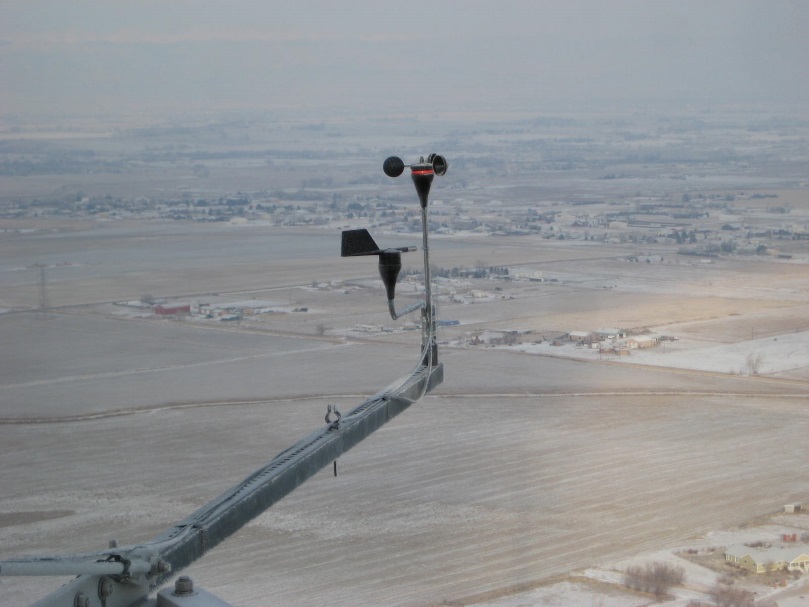 150 south boomSecond WindStart	2008-08End	2013-03Second Wind cup and vane sensors put on tower at ??? levels south boom for comparison to Triton sodar (http://www.vaisala.com/en/energy/Weather-Measurement/Remote-Sensing-Systems/Pages/Triton.aspx). We also have some sodar profiles for part of this same time period.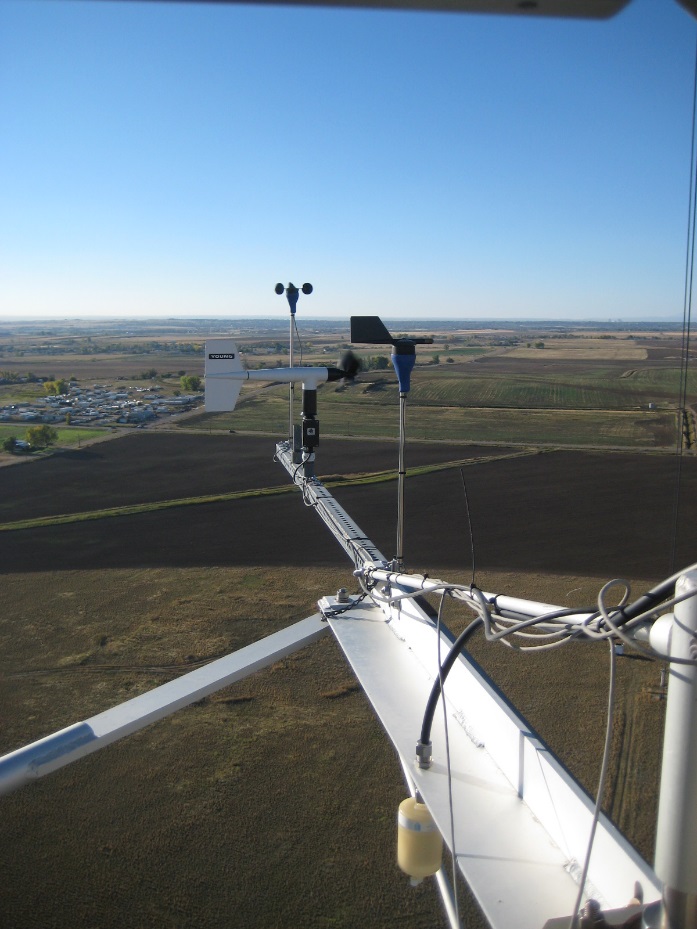 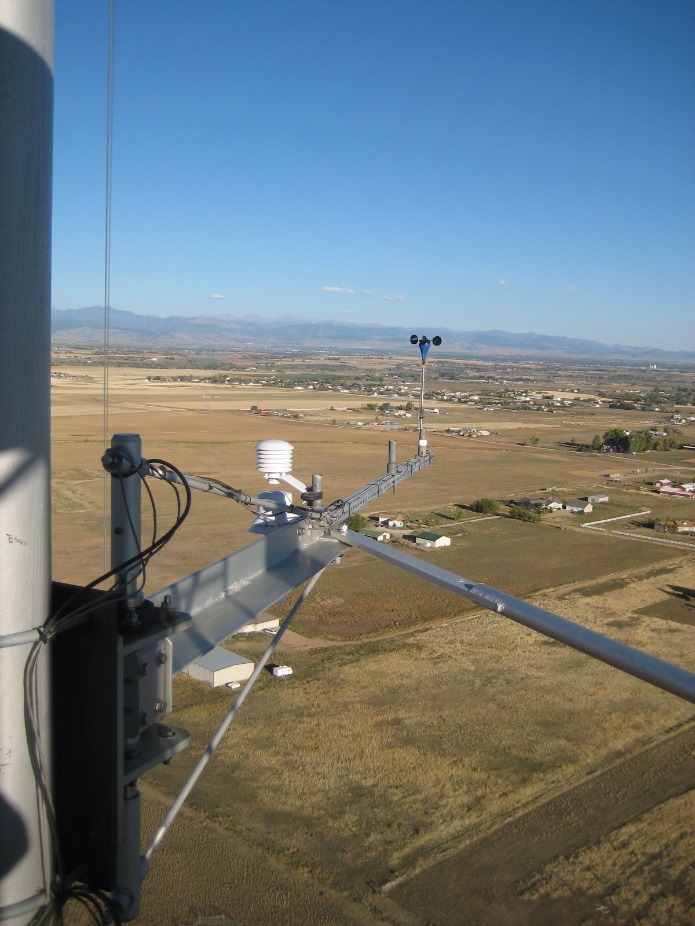 100m level south boom                                   100m level north boomTower carriage sonic comparisonStart	2010-08-13End	2011-02-04ATI, RMY, Campbell, Gill, METTEK sonics all mounted on carriage boom. Data collected using DAS software.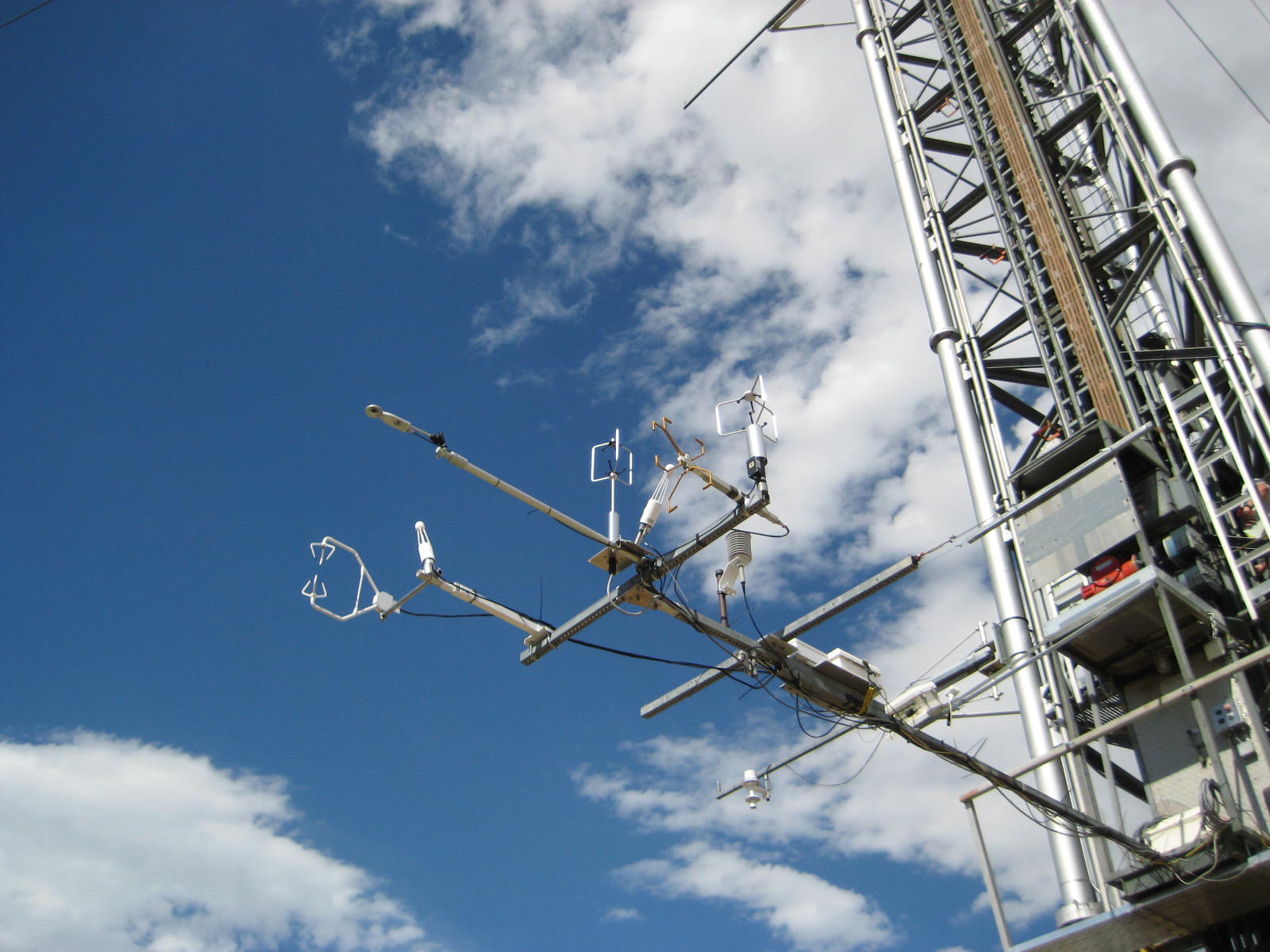 U MassStart 2007-08-07End 2007-08-27Start 2007-12-15End 2007-12-31Start 2008-01-01End 2008-08-05	RMYoung sonic anemometers (andreas@nwra.com) under the direction of Dr. Andreas Musinski while a professor a Univ. of Mass. Sonics on both sides 50, 100, 150m. At 10, 22, 200, 250, 300 north boom only.	https://www.nwra.com/people/235/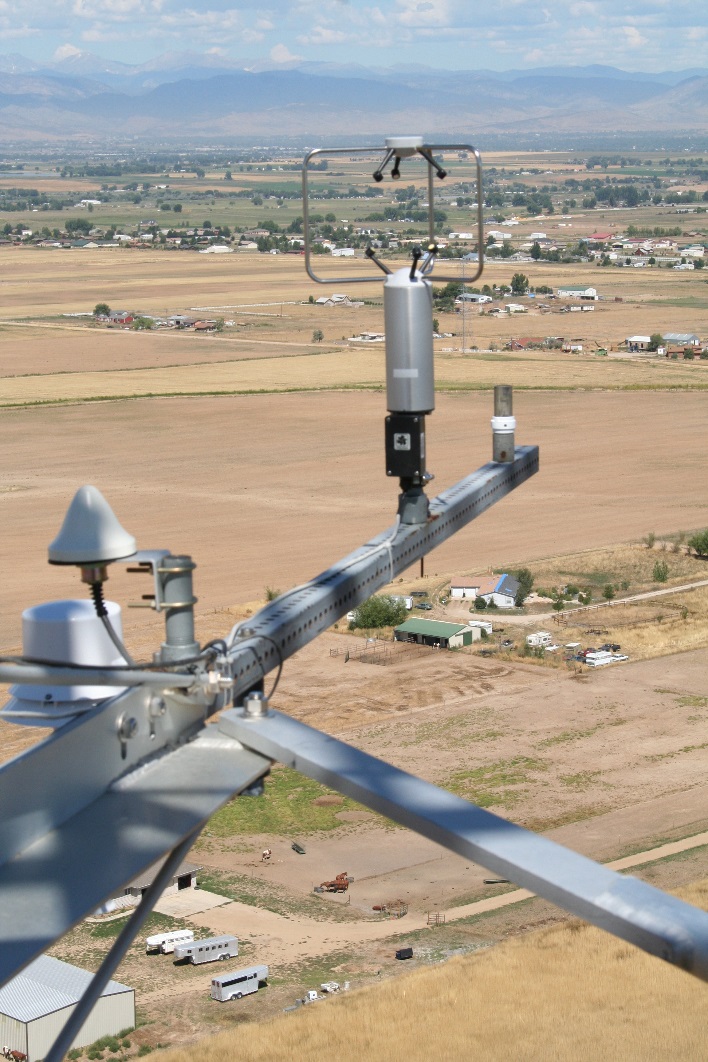 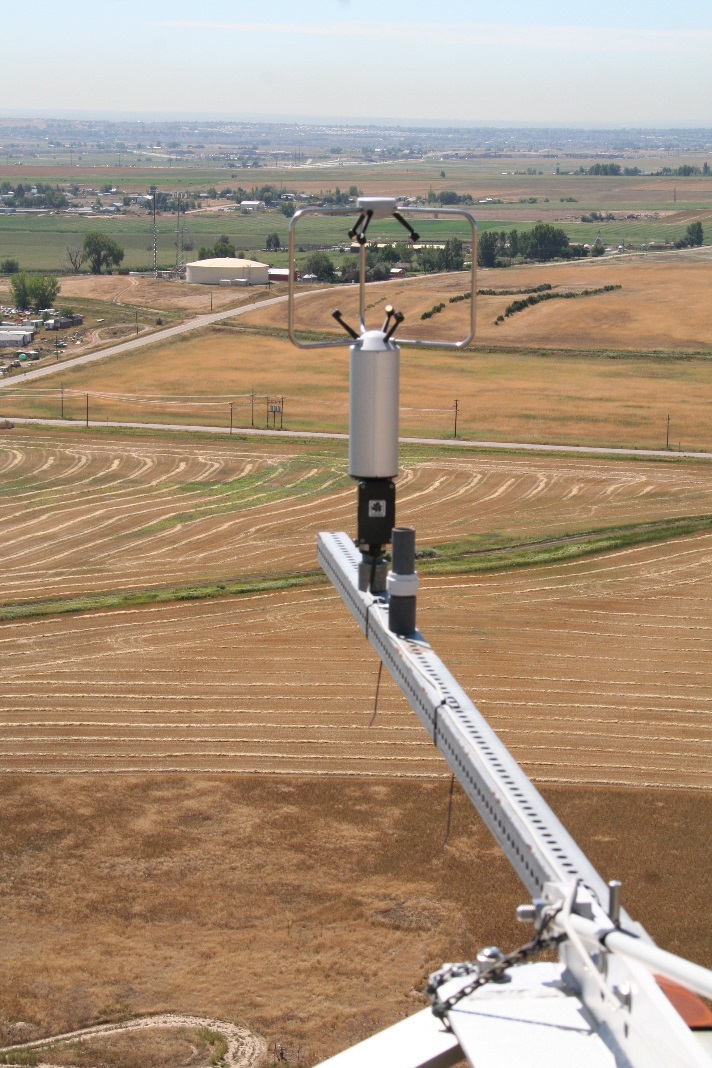 North boom                                                       South boomLATTE (Lower Atmospheric Boundary Layer Turbulence and Thermodynamics Experiment)Start	2014-02End	2014Experiment under the direction of Dr. Phil Chilson (chilson.phillip@gmail.com) with OU/NCAR. Sonic anemometers mounted on the tower at ?? levels on the south boom ???.FRAPPE (Front Range Air Pollution and Air Chemistry Experiment)Start 2014-07-31End 2014-08-08Campbell IRGASON ((sonic/CO2/H2O) mounted on the instrument carriage in conjunction with the CSD PISA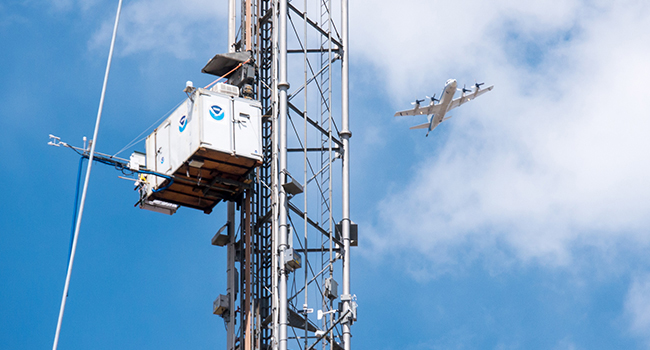 Campbell IRGASON on end of instrument carriage boomXPIA (Planetary Boundary Layer Instrument Assessment)Start	2015-03-01End	2015-06-25Campbell CSAT sonic anemometers and T/RH sensors mounted on two sides of the tower at ??? levels for comparison to a number of different LIDAR system used in wind energy studies. Register for the DOE Data Archive and Portal:https://a2e.energy.gov/auth/registerThen access the data via SFTP:https://a2e.energy.gov/data/xpia/ecor.z01.00Other Site DataSurface FluxStart	2010-10End	2011-09Sfc, 5 cm, 10cm subsurface T and sfc Vol water content (%)Located near 10m towerCU10m Flux towerStart	2011-04-26End	2016-05-26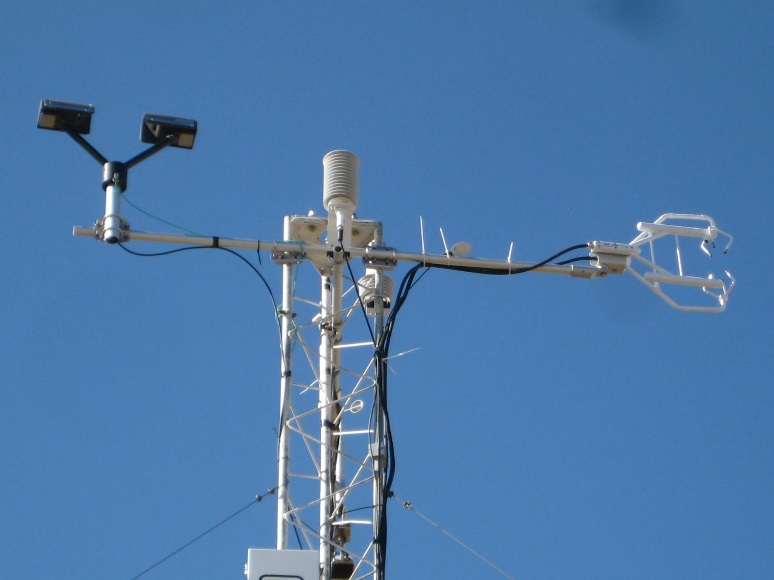 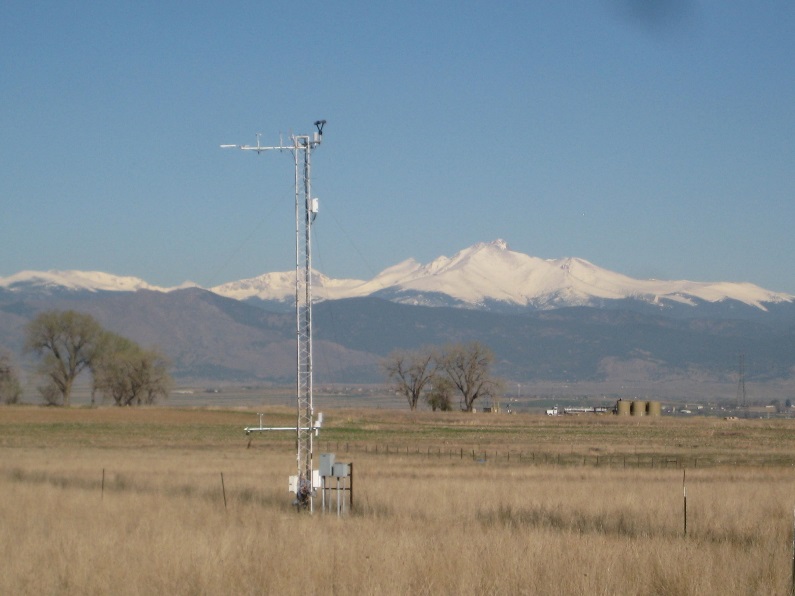 EmilyStart	2010-02-06End	2011-11-30Carriage instrumented by CU graduate student Emily Grahm for studying CO2 fluxes.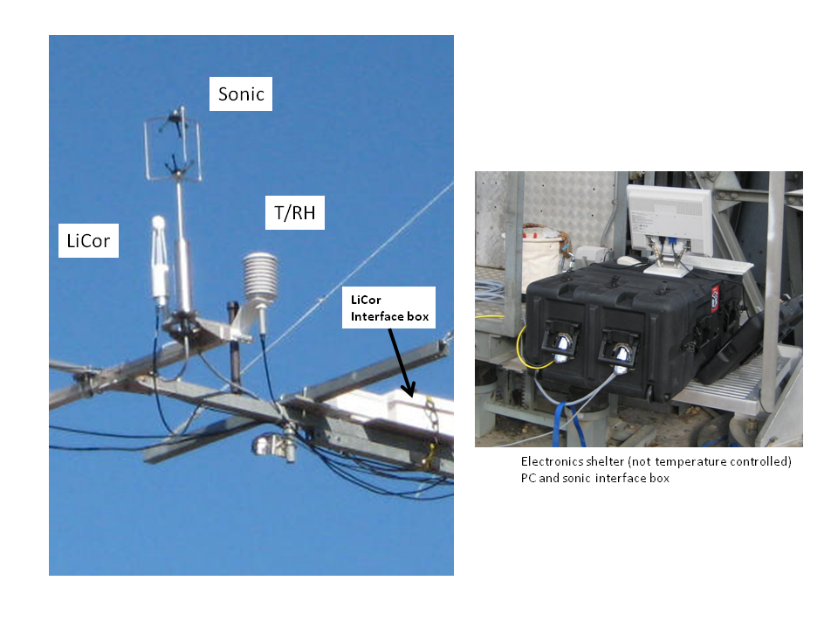 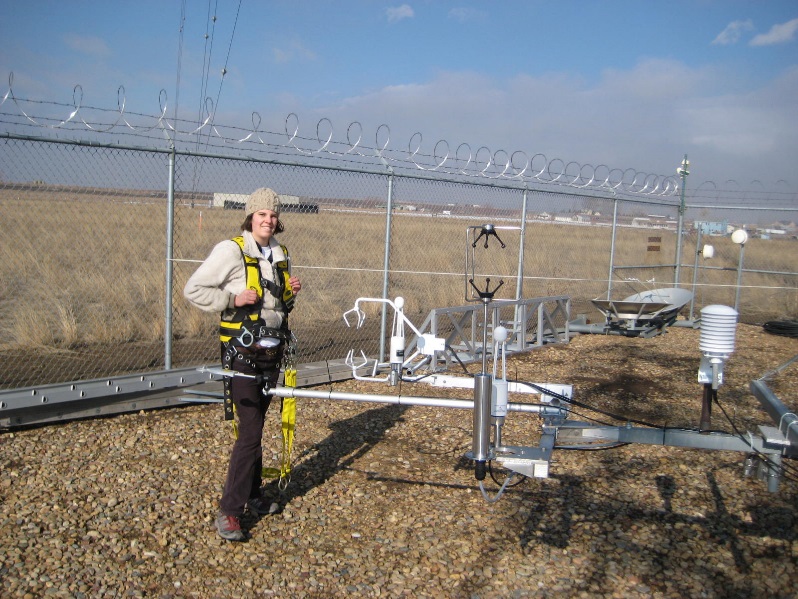 Kipp-Zonen Radiometer tooMicro-wave Radiometer (MP-1100 and MP 3000)MP-1100Start	2014-02-13End	2015-02-10MP-3000Start 2015-01-22End 2015-08-12Total water vapor and total liquid waterLocated on visitor bldg. roof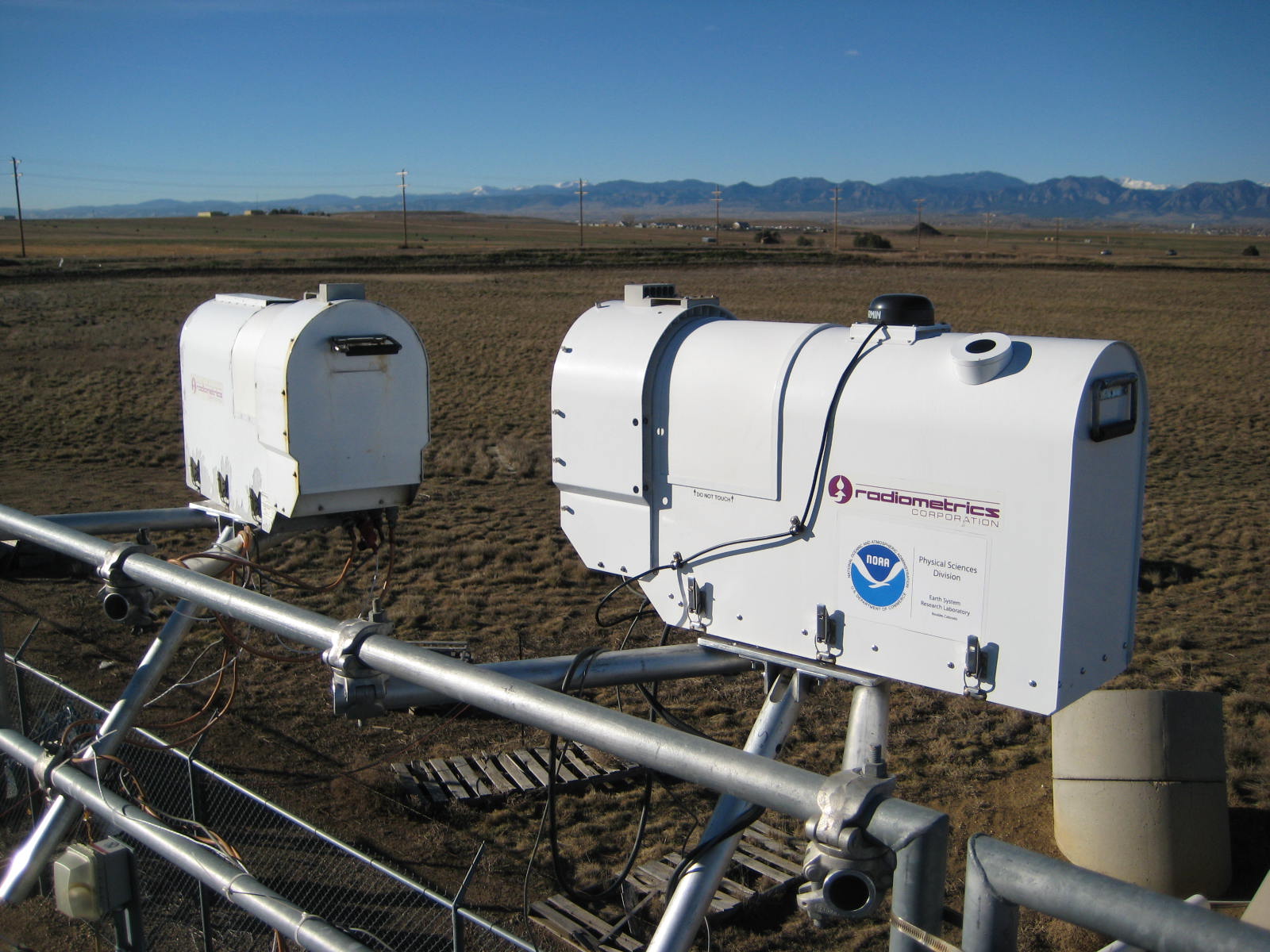 MP-1100 and MP-3000 at BAO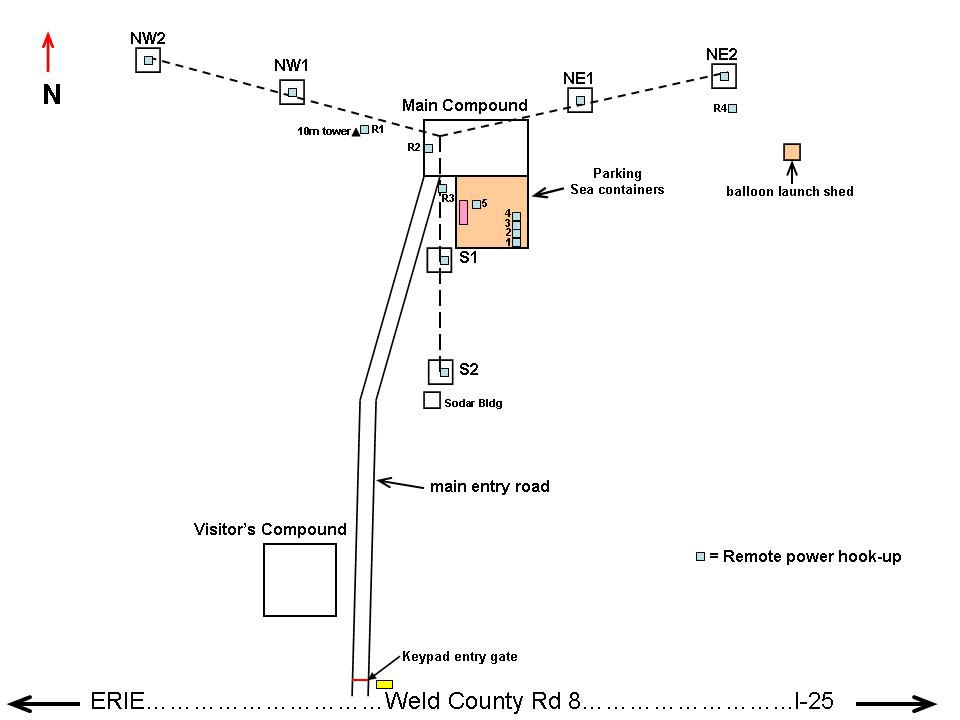 Diagram showing location of main tower, guy wire anchors (NW, S, NE) and 10m tower (CU)